Tarifverträge für das Baugewerbe 2016/2017Gewerbliche Arbeitnehmer und Angestellte/PoliereVERLAGSGESELLSCHAFT RUDOLF MÜLLER GmbH & Co. KGStolberger Str. 84							50933 KölnTelefon: 0221 5497-120		      		         Telefax: 0221 5497-130service@rudolf-mueller.de			         www.baufachmedien.deDie neue Tarifbroschüre enthält alle nach dem Ergebnis der aktuellen Tarifverhandlungen im Baugewerbe geltenden Tarifverträge und zahlreiche für das Baugewerbe besonders wichtige Gesetzestexte, in ihrer jeweils aktuellen Fassung.Die „Tarifverträge für das Baugewerbe 2016/2017“ enthalten folgende gesetzliche und tarifliche Neuregelungen:Änderungen im Bundesrahmentarifvertrag mit neuer UnterkunftsregelungVöllig neuer Berufsbildungstarifvertrag mit Einführung eines MindestbeitragesÄnderung des Tarifvertrages über eine zusätzliche AltersversorgungNeufassung des Sozialkassentarifvertrages Neue Lohn- und Gehaltstarifverträge nach der Tarifrunde 2016 Aktualisierung der Übersichten über die für allgemeinverbindlich erklärten Tarifverträge sowie über die Lohnerhöhungen und die SozialkassenbeiträgeDie Tarifbroschüre steht unter redaktioneller Leitung von RA Harald Schröer, der als stellvertretender Hauptgeschäftsführer des Zentralverbands Deutsches Baugewerbe für 
die Sozial- und Tarifpolitik unmittelbar an allen Tarifverhandlungen beteiligt ist. 1.548 Zeichen / Juli 2016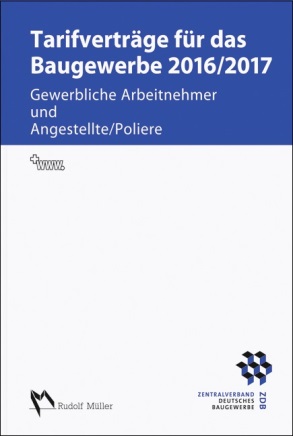 Hrsg.: Zentralverband Deutsches Baugewerbe e.V.Von RA Harald Schröer.2016. DIN A5. Kartoniert. 338 Seiten.Buch: 
EURO 39,– / ISBN  978-3-481-03499-3E-Book: 
EURO 31,20 / ISBN 978-3-481-03500-6